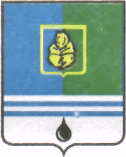 ПОСТАНОВЛЕНИЕАДМИНИСТРАЦИИ ГОРОДА КОГАЛЫМАХанты-Мансийского автономного округа - ЮгрыО внесении измененийв постановление Администрации города Когалыма от 11.10.2013 №2906В соответствии со статьёй 179 Бюджетного кодекса Российской Федерации, Федеральным законом от 06.10.2003 №131-ФЗ «Об общих принципах организации местного самоуправления в Российской Федерации», Уставом города Когалым, решением Думы города Когалыма от 17.06.2020 №482-ГД «О внесении изменений в решение Думы города Когалыма от 27.11.2019 №362-ГД», постановлением Администрации города Когалыма от 23.08.2018 №1912 «О модельной муниципальной программе, порядке принятия решения о разработке муниципальных программ, их формирования, утверждения и реализации», в связи с перераспределением бюджетных ассигнований:1. В приложение к постановлению Администрации города Когалыма от 11.10.2013 №2906 «Об утверждении муниципальной программы «Развитие транспортной системы города Когалыма» (далее – Программа) внести следующие изменения:1.1. В паспорте Программы:1.1.1. в пункте 10 строки «Целевые показатели муниципальной программы» слова «2 объекта» заменить словами «7 объектов»;1.1.2. строку «Параметры финансового обеспечения муниципальной программы» изложить в следующей редакции:тыс.руб.1.2. Таблицу 1 Программы изложить согласно приложению 1 к настоящему постановлению.1.3. Таблицу 2 Программы изложить согласно приложению 2 к настоящему постановлению.2. Подпункт 1.1.2 пункта 1.1, пункты 1.2, 1.3 постановления Администрации города Когалыма от 04.06.2020 №978 «О внесении изменений в постановление Администрации города Когалыма от 11.10.2013 №2906» признать утратившими силу.3. Муниципальному казенному учреждению «Управление жилищно-коммунального хозяйства города Когалыма (А.Т.Бутаев) направить в юридическое управление Администрации города Когалыма текст постановления и приложения к нему, его реквизиты, сведения об источнике официального опубликования в порядке и сроки, предусмотренные распоряжением Администрации города Когалыма от 19.06.2013 №149-р «О мерах по формированию регистра муниципальных нормативных правовых актов Ханты-Мансийского автономного округа - Югры» для дальнейшего направления в Управление государственной регистрации нормативных правовых актов Аппарата Губернатора                           Ханты-Мансийского автономного округа - Югры.4. Опубликовать настоящее постановление и приложения к нему в газете «Когалымский вестник» и разместить на официальном сайте Администрации города Когалыма в информационно-телекоммуникационной сети «Интернет» (www.admkogalym.ru).5. Контроль за выполнением постановления возложить на заместителя главы города Когалыма М.А.Рудикова.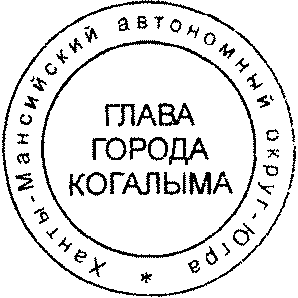 Глава города Когалыма						Н.Н.ПальчиковСогласовано:Подготовлено:ведущий инженер ОРЖКХ МКУ «УЖКХ г.Когалыма»		И.А.Цыганкова  Разослать: КФ, УЭ, ЮУ, УИДиРП, ОФЭОиК, МКУ «УЖКХ города Когалыма», МУ «УКС г.Когалыма», МКУ «ЕДДС г.Когалыма», МКУ «УОДОМС», МБУ «Коммунспецавтотехника», газета, прокуратура, ООО «Ваш Консультант»Приложение 1к постановлению Администрации города Когалымаот 23.07.2020 №1317Целевые показатели муниципальной программы* значение показателя, переходящее с 2019 годаПриложение 2к постановлению Администрации города Когалымаот 23.07.2020 №1317Таблица 2Перечень основных мероприятий муниципальной программы* Муниципальное казённое учреждение «Управление жилищно-коммунального хозяйства города Когалыма»** Муниципальное казенное учреждение «Управление капитального строительства города Когалыма»*** Муниципальное бюджетное учреждение «Коммунспецавтотехника»**** Муниципальное казенное учреждение «Единая дежурная диспетчерская служба города Когалыма»От  «23»июля2020г. № 1317«Параметры финансового обеспеченияГодВсегоИсточники финансированияИсточники финансированияИсточники финансированияИсточники финансирования«Параметры финансового обеспеченияГодВсегоФедера льный бюджетБюджет Ханты-Мансийского автономного округа - ЮгрыБюджет города КогалымаБюджет города Когалыма (неиспользованные остатки прошлых лет)Иные внебюджетные источники«Параметры финансового обеспечения2019290 569,200,0056 222,50214 346,700,0020 000,00«Параметры финансового обеспечения2020301 690,120,002 680,10266 136,027 874,0025 000,00«Параметры финансового обеспечения2021237 472,690,002 661,40234 811,290,000,00«Параметры финансового обеспечения2022245 178,780,002 642,70242 536,080,000,00«Параметры финансового обеспечения2023242 106,980,001 322,90240 093,080,00691,00«Параметры финансового обеспечения2024241 271,400,001 322,90239 948,500,00 0,00«Параметры финансового обеспечения2025234 396,150,001 322,90233 073,250,000,00«Параметры финансового обеспеченияВсего1 784 811,320,0068 175,401 670 944,927 874,0047 073,00».№
показателяНаименование целевых показателейЗначение базового показателя на начало реализации муниципальной программыЗначение показателя по годамЗначение показателя по годамЗначение показателя по годамЗначение показателя по годамЗначение показателя по годамЗначение показателя по годамЗначение показателя по годамЦелевое значение показателей на момент окончания реализации муниципальной программы№
показателяНаименование целевых показателейЗначение базового показателя на начало реализации муниципальной программы2019202020212022202320242025Целевое значение показателей на момент окончания реализации муниципальной программы12345678910111Обеспечение выполнения работ по перевозке пассажиров по городским маршрутам (кол-во маршрутов)8888888882Общая протяженность автомобильных дорог общего пользования местного значения, не соответствующих нормативным требованиям к транспортно-эксплуатационным показателям (км.)02,402,202,102,000,000,000,000,003Прирост протяженности автомобильных дорог общего пользования местного значения, соответствующих нормативным требованиям к транспортно-эксплуатационным показателям, в результате капитального ремонта и ремонта автомобильных дорог (км.)2,4342,402,202,102,000,000,000,008,704Прирост протяженности автомобильных дорог общего пользования местного значения, соответствующих нормативным требованиям к транспортно-эксплуатационным показателям, в результате реконструкции автомобильных дорог (комплект проектно-сметной документации, шт., км.)0000000004Прирост протяженности автомобильных дорог общего пользования местного значения, соответствующих нормативным требованиям к транспортно-эксплуатационным показателям, в результате реконструкции автомобильных дорог (комплект проектно-сметной документации, шт., км.)0,427000000005Обеспечение  автомобильных дорог города Когалыма  сетями наружного освещения (комплект проектно-сметной документации, шт., км.)1110000025Обеспечение  автомобильных дорог города Когалыма  сетями наружного освещения (комплект проектно-сметной документации, шт., км.)01,6090,995000002,6046Протяженность сети автомобильных дорог общего пользования местного значения (км.)104,25791,73391,73391,73391,73391,73391,73391,73391,7337Износ автотранспортных средств, задействованных на выполнении муниципальной работы «Выполнение работ в области использования автомобильных дорог» (процент)87,8483,7679,8177,5781,3280,8885,2481,1381,138Обеспечение стабильности работы светофорных объектов (шт.)3738383838383838389Выполнение проектных работ на обустройство автобусных остановок в городе Когалыме (комплект проектно-сметной документации, шт.)11000000110Модернизация светофорных объектов (объект)40700000711Строительство искусственного дорожного сооружения (комплект проектно-сметной документации, шт.)01000000112Обеспечение остановочных павильонов информационными табло (шт.)01233000004513Обеспечение аварийноопасных участков автомобильных дорог местного значения системой видеонаблюдения для фиксации нарушений правил дорожного движения,  (комплект проектно-сметной документации, шт.; единиц)00400000413Обеспечение аварийноопасных участков автомобильных дорог местного значения системой видеонаблюдения для фиксации нарушений правил дорожного движения,  (комплект проектно-сметной документации, шт.; единиц)01100000214Обеспечение технического и эксплуатационного обслуживания программно-технического измерительного комплекса «Одиссей» (перекрестки), (шт.)0121414141414141415Выполнение услуг по отправке постановлений о вынесенных административных правонарушениях в области дорожного движения, с использованием системы автоматизированной видео фиксации, (процент)010010010010010010010010016Прирост протяженности автомобильных дорог общего пользования местного значения, соответствующих нормативным требованиям к транспортно-эксплуатационным показателям, в результате строительства автомобильных дорог (комплект проектно-сметной документации, шт., км.)011*00000117Выполнение работ по замене остановочных павильонов (шт.)121515000003018Приобретаемая специализированная техника на условиях лизинга (ед.)00700000719Установка дорожных знаков на выносных консолях (шт.)005000005Номер основного
мероприятияОсновные мероприятия муниципальной программы (их связь с целевыми показателями муниципальной программы)Ответственный исполнитель/   соисполнитель, учреждение, организацияИсточники финансированияФинансовые затраты на реализацию, тыс. рублейФинансовые затраты на реализацию, тыс. рублейФинансовые затраты на реализацию, тыс. рублейФинансовые затраты на реализацию, тыс. рублейФинансовые затраты на реализацию, тыс. рублейФинансовые затраты на реализацию, тыс. рублейФинансовые затраты на реализацию, тыс. рублейФинансовые затраты на реализацию, тыс. рублейНомер основного
мероприятияОсновные мероприятия муниципальной программы (их связь с целевыми показателями муниципальной программы)Ответственный исполнитель/   соисполнитель, учреждение, организацияИсточники финансированиявсегов том числе по годамв том числе по годамв том числе по годамв том числе по годамв том числе по годамв том числе по годамв том числе по годамНомер основного
мероприятияОсновные мероприятия муниципальной программы (их связь с целевыми показателями муниципальной программы)Ответственный исполнитель/   соисполнитель, учреждение, организацияИсточники финансированиявсего2019 год2020 год2021 год2022 год2023 год2024 год2025 год123456789101112Цель - Развитие современной транспортной инфраструктуры, обеспечивающей повышение доступности и безопасности услуг транспортного комплекса для населения города КогалымаЦель - Развитие современной транспортной инфраструктуры, обеспечивающей повышение доступности и безопасности услуг транспортного комплекса для населения города КогалымаЦель - Развитие современной транспортной инфраструктуры, обеспечивающей повышение доступности и безопасности услуг транспортного комплекса для населения города КогалымаЦель - Развитие современной транспортной инфраструктуры, обеспечивающей повышение доступности и безопасности услуг транспортного комплекса для населения города КогалымаЦель - Развитие современной транспортной инфраструктуры, обеспечивающей повышение доступности и безопасности услуг транспортного комплекса для населения города КогалымаЦель - Развитие современной транспортной инфраструктуры, обеспечивающей повышение доступности и безопасности услуг транспортного комплекса для населения города КогалымаЦель - Развитие современной транспортной инфраструктуры, обеспечивающей повышение доступности и безопасности услуг транспортного комплекса для населения города КогалымаЦель - Развитие современной транспортной инфраструктуры, обеспечивающей повышение доступности и безопасности услуг транспортного комплекса для населения города КогалымаЦель - Развитие современной транспортной инфраструктуры, обеспечивающей повышение доступности и безопасности услуг транспортного комплекса для населения города КогалымаЦель - Развитие современной транспортной инфраструктуры, обеспечивающей повышение доступности и безопасности услуг транспортного комплекса для населения города КогалымаЦель - Развитие современной транспортной инфраструктуры, обеспечивающей повышение доступности и безопасности услуг транспортного комплекса для населения города КогалымаЦель - Развитие современной транспортной инфраструктуры, обеспечивающей повышение доступности и безопасности услуг транспортного комплекса для населения города КогалымаЗадача. Организация предоставления транспортных услуг населению и организация транспортного обслуживания населения в городе Когалыме.Задача. Организация предоставления транспортных услуг населению и организация транспортного обслуживания населения в городе Когалыме.Задача. Организация предоставления транспортных услуг населению и организация транспортного обслуживания населения в городе Когалыме.Задача. Организация предоставления транспортных услуг населению и организация транспортного обслуживания населения в городе Когалыме.Задача. Организация предоставления транспортных услуг населению и организация транспортного обслуживания населения в городе Когалыме.Задача. Организация предоставления транспортных услуг населению и организация транспортного обслуживания населения в городе Когалыме.Задача. Организация предоставления транспортных услуг населению и организация транспортного обслуживания населения в городе Когалыме.Задача. Организация предоставления транспортных услуг населению и организация транспортного обслуживания населения в городе Когалыме.Задача. Организация предоставления транспортных услуг населению и организация транспортного обслуживания населения в городе Когалыме.Задача. Организация предоставления транспортных услуг населению и организация транспортного обслуживания населения в городе Когалыме.Задача. Организация предоставления транспортных услуг населению и организация транспортного обслуживания населения в городе Когалыме.Задача. Организация предоставления транспортных услуг населению и организация транспортного обслуживания населения в городе Когалыме.Подпрограмма 1. «Автомобильный транспорт»Подпрограмма 1. «Автомобильный транспорт»Подпрограмма 1. «Автомобильный транспорт»Подпрограмма 1. «Автомобильный транспорт»Подпрограмма 1. «Автомобильный транспорт»Подпрограмма 1. «Автомобильный транспорт»Подпрограмма 1. «Автомобильный транспорт»Подпрограмма 1. «Автомобильный транспорт»Подпрограмма 1. «Автомобильный транспорт»Подпрограмма 1. «Автомобильный транспорт»Подпрограмма 1. «Автомобильный транспорт»Подпрограмма 1. «Автомобильный транспорт»1.1.Организация пассажирских перевозок автомобильным транспортом общего пользования по городским маршрутам (1)МКУ «УЖКХ г.Когалыма»*всего134 704,2018 234,6019 411,6019 411,6019 411,6019 411,6019 411,6019 411,601.1.Организация пассажирских перевозок автомобильным транспортом общего пользования по городским маршрутам (1)МКУ «УЖКХ г.Когалыма»*федеральный бюджет0,000,00  0,00  0,00  0,00  0,00  0,00  0,00  1.1.Организация пассажирских перевозок автомобильным транспортом общего пользования по городским маршрутам (1)МКУ «УЖКХ г.Когалыма»*бюджет Ханты-Мансийского автономного округа – Югры (далее - бюджет ХМАО – Югры)0,000,00  0,00  0,00  0,00  0,00  0,00  0,00  1.1.Организация пассажирских перевозок автомобильным транспортом общего пользования по городским маршрутам (1)МКУ «УЖКХ г.Когалыма»*бюджет города Когалыма134 704,2018 234,6019 411,6019 411,6019 411,6019 411,6019 411,6019 411,601.1.Организация пассажирских перевозок автомобильным транспортом общего пользования по городским маршрутам (1)МКУ «УЖКХ г.Когалыма»*иные внебюджетные источники0,000,000,000,000,000,000,000,00Итого по задаче всего134 704,2018 234,6019 411,6019 411,6019 411,6019 411,6019 411,6019 411,60Итого по задаче федеральный бюджет0,000,000,000,000,000,000,000,00Итого по задаче бюджет ХМАО – Югры0,000,000,000,000,000,000,000,00Итого по задаче бюджет города Когалыма134 704,2018 234,6019 411,6019 411,6019 411,6019 411,6019 411,6019 411,60Итого по задаче иные внебюджетные источники0,000,000,000,000,000,000,000,00Итого по подпрограмме 1всего134 704,2018 234,6019 411,6019 411,6019 411,6019 411,6019 411,6019 411,60Итого по подпрограмме 1федеральный бюджет0,000,000,000,000,000,000,000,00Итого по подпрограмме 1бюджет ХМАО – Югры0,000,000,000,000,000,000,000,00Итого по подпрограмме 1бюджет города Когалыма134 704,2018 234,6019 411,6019 411,6019 411,6019 411,6019 411,6019 411,60Итого по подпрограмме 1иные внебюджетные источники0,000,000,000,000,000,000,000,00Задачи: организация работ по строительству, реконструкции, капитальному ремонту и ремонту автомобильных дорог общего пользования местного значения в границах города Когалыма;
организация дорожной деятельности в отношении автомобильных дорог местного значения в границах города Когалыма.Задачи: организация работ по строительству, реконструкции, капитальному ремонту и ремонту автомобильных дорог общего пользования местного значения в границах города Когалыма;
организация дорожной деятельности в отношении автомобильных дорог местного значения в границах города Когалыма.Задачи: организация работ по строительству, реконструкции, капитальному ремонту и ремонту автомобильных дорог общего пользования местного значения в границах города Когалыма;
организация дорожной деятельности в отношении автомобильных дорог местного значения в границах города Когалыма.Задачи: организация работ по строительству, реконструкции, капитальному ремонту и ремонту автомобильных дорог общего пользования местного значения в границах города Когалыма;
организация дорожной деятельности в отношении автомобильных дорог местного значения в границах города Когалыма.Задачи: организация работ по строительству, реконструкции, капитальному ремонту и ремонту автомобильных дорог общего пользования местного значения в границах города Когалыма;
организация дорожной деятельности в отношении автомобильных дорог местного значения в границах города Когалыма.Задачи: организация работ по строительству, реконструкции, капитальному ремонту и ремонту автомобильных дорог общего пользования местного значения в границах города Когалыма;
организация дорожной деятельности в отношении автомобильных дорог местного значения в границах города Когалыма.Задачи: организация работ по строительству, реконструкции, капитальному ремонту и ремонту автомобильных дорог общего пользования местного значения в границах города Когалыма;
организация дорожной деятельности в отношении автомобильных дорог местного значения в границах города Когалыма.Задачи: организация работ по строительству, реконструкции, капитальному ремонту и ремонту автомобильных дорог общего пользования местного значения в границах города Когалыма;
организация дорожной деятельности в отношении автомобильных дорог местного значения в границах города Когалыма.Задачи: организация работ по строительству, реконструкции, капитальному ремонту и ремонту автомобильных дорог общего пользования местного значения в границах города Когалыма;
организация дорожной деятельности в отношении автомобильных дорог местного значения в границах города Когалыма.Задачи: организация работ по строительству, реконструкции, капитальному ремонту и ремонту автомобильных дорог общего пользования местного значения в границах города Когалыма;
организация дорожной деятельности в отношении автомобильных дорог местного значения в границах города Когалыма.Задачи: организация работ по строительству, реконструкции, капитальному ремонту и ремонту автомобильных дорог общего пользования местного значения в границах города Когалыма;
организация дорожной деятельности в отношении автомобильных дорог местного значения в границах города Когалыма.Задачи: организация работ по строительству, реконструкции, капитальному ремонту и ремонту автомобильных дорог общего пользования местного значения в границах города Когалыма;
организация дорожной деятельности в отношении автомобильных дорог местного значения в границах города Когалыма.Подпрограмма 2. «Дорожное хозяйство»Подпрограмма 2. «Дорожное хозяйство»Подпрограмма 2. «Дорожное хозяйство»Подпрограмма 2. «Дорожное хозяйство»Подпрограмма 2. «Дорожное хозяйство»Подпрограмма 2. «Дорожное хозяйство»Подпрограмма 2. «Дорожное хозяйство»Подпрограмма 2. «Дорожное хозяйство»Подпрограмма 2. «Дорожное хозяйство»Подпрограмма 2. «Дорожное хозяйство»Подпрограмма 2. «Дорожное хозяйство»Подпрограмма 2. «Дорожное хозяйство»2.1.Строительство, реконструкция, капитальный ремонт и ремонт автомобильных дорог общего  пользования местного значения (2, 3, 4, 16)всего308 702,6067 617,2045 363,0032 535,0041 833,6041 284,3041 284,3041 284,302.1.Строительство, реконструкция, капитальный ремонт и ремонт автомобильных дорог общего  пользования местного значения (2, 3, 4, 16)федеральный бюджет0,000,000,000,000,000,000,000,002.1.Строительство, реконструкция, капитальный ремонт и ремонт автомобильных дорог общего  пользования местного значения (2, 3, 4, 16)бюджет ХМАО – Югры54 252,2054 252,200,000,000,000,000,000,002.1.Строительство, реконструкция, капитальный ремонт и ремонт автомобильных дорог общего  пользования местного значения (2, 3, 4, 16)бюджет города Когалыма254 450,4013 365,0042 863,9032 535,0041 833,6041 284,3041 284,3041 284,30бюджет города Когалыма (неиспользованные остатки прошлых лет)2 499,100,002 499,100,000,000,000,000,00иные внебюджетные источники0,000,000,000,000,000,000,000,002.1.1.Ремонт, в том числе капитальный  автомобильных дорог общего пользования местного значения (в том числе проезды и устройство ливневой канализации) (2, 3, 4)всего299 795,5060 280,3042 392,3031 985,7041 284,3041 284,3041 284,3041 284,302.1.1.Ремонт, в том числе капитальный  автомобильных дорог общего пользования местного значения (в том числе проезды и устройство ливневой канализации) (2, 3, 4)федеральный бюджет0,000,000,000,000,000,000,000,002.1.1.Ремонт, в том числе капитальный  автомобильных дорог общего пользования местного значения (в том числе проезды и устройство ливневой канализации) (2, 3, 4)бюджет ХМАО – Югры54 252,2054 252,200,000,000,000,000,000,002.1.1.Ремонт, в том числе капитальный  автомобильных дорог общего пользования местного значения (в том числе проезды и устройство ливневой канализации) (2, 3, 4)бюджет города Когалыма245 543,306 028,1042 392,3031 985,7041 284,3041 284,3041 284,3041 284,302.1.1.Ремонт, в том числе капитальный  автомобильных дорог общего пользования местного значения (в том числе проезды и устройство ливневой канализации) (2, 3, 4)иные внебюджетные источники0,000,000,000,000,000,000,000,002.1.1.Ремонт, в том числе капитальный  автомобильных дорог общего пользования местного значения (в том числе проезды и устройство ливневой канализации) (2, 3, 4)МКУ «УЖКХ г.Когалыма»/ МУ «УКС г. Когалыма»**всего298 687,5060 280,3041 284,3031 985,7041 284,3041 284,3041 284,3041 284,302.1.1.Ремонт, в том числе капитальный  автомобильных дорог общего пользования местного значения (в том числе проезды и устройство ливневой канализации) (2, 3, 4)МКУ «УЖКХ г.Когалыма»/ МУ «УКС г. Когалыма»**федеральный бюджет0,000,000,000,000,000,000,000,002.1.1.Ремонт, в том числе капитальный  автомобильных дорог общего пользования местного значения (в том числе проезды и устройство ливневой канализации) (2, 3, 4)МКУ «УЖКХ г.Когалыма»/ МУ «УКС г. Когалыма»**бюджет ХМАО – Югры54 252,2054 252,200,000,000,000,000,000,002.1.1.Ремонт, в том числе капитальный  автомобильных дорог общего пользования местного значения (в том числе проезды и устройство ливневой канализации) (2, 3, 4)МКУ «УЖКХ г.Когалыма»/ МУ «УКС г. Когалыма»**бюджет города Когалыма244 435,306 028,1041 284,3031 985,7041 284,3041 284,3041 284,3041 284,302.1.1.Ремонт, в том числе капитальный  автомобильных дорог общего пользования местного значения (в том числе проезды и устройство ливневой канализации) (2, 3, 4)МКУ «УЖКХ г.Когалыма»/ МУ «УКС г. Когалыма»**иные внебюджетные источники0,000,000,000,000,000,000,000,00МКУ «УЖКХ г.Когалыма»всего1 108,000,001 108,000,000,000,000,000,00МКУ «УЖКХ г.Когалыма»федеральный бюджет0,000,000,000,000,000,000,000,00МКУ «УЖКХ г.Когалыма»бюджет ХМАО – Югры0,000,000,000,000,000,000,000,00МКУ «УЖКХ г.Когалыма»бюджет города Когалыма1 108,000,001 108,000,000,000,000,000,00МКУ «УЖКХ г.Когалыма»иные внебюджетные источники0,000,000,000,000,000,000,000,002.1.2.Проведение проверки достоверности определения сметной стоимостиМКУ «УЖКХ г.Когалыма»/ МУ «УКС г. Когалыма»всего417,0096,200,00160,40160,400,000,000,002.1.2.Проведение проверки достоверности определения сметной стоимостиМКУ «УЖКХ г.Когалыма»/ МУ «УКС г. Когалыма»федеральный бюджет0,000,000,000,000,000,000,000,002.1.2.Проведение проверки достоверности определения сметной стоимостиМКУ «УЖКХ г.Когалыма»/ МУ «УКС г. Когалыма»бюджет ХМАО – Югры0,000,000,000,000,000,000,000,002.1.2.Проведение проверки достоверности определения сметной стоимостиМКУ «УЖКХ г.Когалыма»/ МУ «УКС г. Когалыма»бюджет города Когалыма417,0096,200,00160,40160,400,000,000,002.1.2.Проведение проверки достоверности определения сметной стоимостиМКУ «УЖКХ г.Когалыма»/ МУ «УКС г. Когалыма»иные внебюджетные источники0,000,000,000,000,000,000,000,002.1.3.Проведение лабораторных исследований материалов, применяемых при ремонте автомобильных дорог, в том числе проведение инженерно-геодезических измеренийМКУ «УЖКХ г.Когалыма»/ МУ «УКС г. Когалыма»всего1 745,60578,90388,90388,90388,900,000,000,002.1.3.Проведение лабораторных исследований материалов, применяемых при ремонте автомобильных дорог, в том числе проведение инженерно-геодезических измеренийМКУ «УЖКХ г.Когалыма»/ МУ «УКС г. Когалыма»федеральный бюджет0,000,000,000,000,000,000,000,002.1.3.Проведение лабораторных исследований материалов, применяемых при ремонте автомобильных дорог, в том числе проведение инженерно-геодезических измеренийМКУ «УЖКХ г.Когалыма»/ МУ «УКС г. Когалыма»бюджет ХМАО – Югры0,000,000,000,000,000,000,000,002.1.3.Проведение лабораторных исследований материалов, применяемых при ремонте автомобильных дорог, в том числе проведение инженерно-геодезических измеренийМКУ «УЖКХ г.Когалыма»/ МУ «УКС г. Когалыма»бюджет города Когалыма1 745,60578,90388,90388,90388,900,000,000,002.1.3.Проведение лабораторных исследований материалов, применяемых при ремонте автомобильных дорог, в том числе проведение инженерно-геодезических измеренийМКУ «УЖКХ г.Когалыма»/ МУ «УКС г. Когалыма»иные внебюджетные источники0,000,000,000,000,000,000,000,002.1.4.Строительство объекта «Пешеходный мост через реку Ингуягун на км 2+289 автодороги улица Дружбы Народов в городе Когалыме»  (в том числе ПИР)МКУ «УЖКХ г.Когалыма»/ МУ «УКС г. Когалыма»всего4 012,704 012,700,000,000,000,000,000,002.1.4.Строительство объекта «Пешеходный мост через реку Ингуягун на км 2+289 автодороги улица Дружбы Народов в городе Когалыме»  (в том числе ПИР)МКУ «УЖКХ г.Когалыма»/ МУ «УКС г. Когалыма»федеральный бюджет0,000,000,000,000,000,000,000,002.1.4.Строительство объекта «Пешеходный мост через реку Ингуягун на км 2+289 автодороги улица Дружбы Народов в городе Когалыме»  (в том числе ПИР)МКУ «УЖКХ г.Когалыма»/ МУ «УКС г. Когалыма»бюджет ХМАО – Югры0,000,000,000,000,000,000,000,002.1.4.Строительство объекта «Пешеходный мост через реку Ингуягун на км 2+289 автодороги улица Дружбы Народов в городе Когалыме»  (в том числе ПИР)МКУ «УЖКХ г.Когалыма»/ МУ «УКС г. Когалыма»бюджет города Когалыма4 012,704 012,700,000,000,000,000,000,002.1.4.Строительство объекта «Пешеходный мост через реку Ингуягун на км 2+289 автодороги улица Дружбы Народов в городе Когалыме»  (в том числе ПИР)МКУ «УЖКХ г.Когалыма»/ МУ «УКС г. Когалыма»иные внебюджетные источники0,000,000,000,000,000,000,000,002.1.5.Строительство объекта «Автомобильные дороги (проезды) для индивидуальной жилищной  застройки за рекой Кирилл-Высъягун»МКУ «УЖКХ г.Когалыма»/ МУ «УКС г. Когалыма»всего2 649,102 649,102 499,100,000,000,000,000,002.1.5.Строительство объекта «Автомобильные дороги (проезды) для индивидуальной жилищной  застройки за рекой Кирилл-Высъягун»МКУ «УЖКХ г.Когалыма»/ МУ «УКС г. Когалыма»федеральный бюджет0,000,000,000,000,000,000,000,002.1.5.Строительство объекта «Автомобильные дороги (проезды) для индивидуальной жилищной  застройки за рекой Кирилл-Высъягун»МКУ «УЖКХ г.Когалыма»/ МУ «УКС г. Когалыма»бюджет ХМАО – Югры0,000,000,000,000,000,000,000,002.1.5.Строительство объекта «Автомобильные дороги (проезды) для индивидуальной жилищной  застройки за рекой Кирилл-Высъягун»МКУ «УЖКХ г.Когалыма»/ МУ «УКС г. Когалыма»бюджет города Когалыма2 649,102 649,100,000,000,000,000,000,002.1.5.Строительство объекта «Автомобильные дороги (проезды) для индивидуальной жилищной  застройки за рекой Кирилл-Высъягун»МКУ «УЖКХ г.Когалыма»/ МУ «УКС г. Когалыма»бюджет города Когалыма (неиспользованные остатки прошлых лет)2 499,100,002 499,100,000,000,000,000,002.1.5.Строительство объекта «Автомобильные дороги (проезды) для индивидуальной жилищной  застройки за рекой Кирилл-Высъягун»МКУ «УЖКХ г.Когалыма»/ МУ «УКС г. Когалыма»иные внебюджетные источники0,000,000,000,000,000,000,000,002.1.6.Реконструкция автомобильных дорог по улице Комсомольская и улице Лесная со строительством транспортной развязкиМКУ «УЖКХ г.Когалыма»/ МУ «УКС г. Когалыма»всего82,700,0082,700,000,000,000,000,002.1.6.Реконструкция автомобильных дорог по улице Комсомольская и улице Лесная со строительством транспортной развязкиМКУ «УЖКХ г.Когалыма»/ МУ «УКС г. Когалыма»федеральный бюджет0,000,000,000,000,000,000,000,002.1.6.Реконструкция автомобильных дорог по улице Комсомольская и улице Лесная со строительством транспортной развязкиМКУ «УЖКХ г.Когалыма»/ МУ «УКС г. Когалыма»бюджет ХМАО – Югры0,000,000,000,000,000,000,000,002.1.6.Реконструкция автомобильных дорог по улице Комсомольская и улице Лесная со строительством транспортной развязкиМКУ «УЖКХ г.Когалыма»/ МУ «УКС г. Когалыма»бюджет города Когалыма82,700,0082,700,000,000,000,000,002.1.6.Реконструкция автомобильных дорог по улице Комсомольская и улице Лесная со строительством транспортной развязкиМКУ «УЖКХ г.Когалыма»/ МУ «УКС г. Когалыма»иные внебюджетные источники0,000,000,000,000,000,000,000,002.2.Строительство, реконструкция, капитальный ремонт, ремонт сетей наружного освещения автомобильных дорог общего  пользования местного значения (5), из нихМКУ «УЖКХ г.Когалыма»/ МУ «УКС г. Когалыма»всего12 806,707 645,705 161,000,000,000,000,000,002.2.Строительство, реконструкция, капитальный ремонт, ремонт сетей наружного освещения автомобильных дорог общего  пользования местного значения (5), из нихМКУ «УЖКХ г.Когалыма»/ МУ «УКС г. Когалыма»федеральный бюджет0,000,000,000,000,000,000,000,002.2.Строительство, реконструкция, капитальный ремонт, ремонт сетей наружного освещения автомобильных дорог общего  пользования местного значения (5), из нихМКУ «УЖКХ г.Когалыма»/ МУ «УКС г. Когалыма»бюджет ХМАО – Югры0,000,000,000,000,000,000,000,002.2.Строительство, реконструкция, капитальный ремонт, ремонт сетей наружного освещения автомобильных дорог общего  пользования местного значения (5), из нихМКУ «УЖКХ г.Когалыма»/ МУ «УКС г. Когалыма»бюджет города Когалыма12 806,707 645,705 161,000,000,000,000,000,002.2.Строительство, реконструкция, капитальный ремонт, ремонт сетей наружного освещения автомобильных дорог общего  пользования местного значения (5), из нихМКУ «УЖКХ г.Когалыма»/ МУ «УКС г. Когалыма»иные внебюджетные источники0,000,000,000,000,000,000,000,002.2.1.Строительство сетей наружного освещения автомобильных дорог общего пользования местного значения по ул. ГеофизиковМКУ «УЖКХ г.Когалыма»/ МУ «УКС г. Когалыма»всего6 436,006 436,000,000,000,000,000,000,002.2.1.Строительство сетей наружного освещения автомобильных дорог общего пользования местного значения по ул. ГеофизиковМКУ «УЖКХ г.Когалыма»/ МУ «УКС г. Когалыма»федеральный бюджет0,000,000,000,000,000,000,000,002.2.1.Строительство сетей наружного освещения автомобильных дорог общего пользования местного значения по ул. ГеофизиковМКУ «УЖКХ г.Когалыма»/ МУ «УКС г. Когалыма»бюджет ХМАО – Югры0,000,000,000,000,000,000,000,002.2.1.Строительство сетей наружного освещения автомобильных дорог общего пользования местного значения по ул. ГеофизиковМКУ «УЖКХ г.Когалыма»/ МУ «УКС г. Когалыма»бюджет города Когалыма6 436,006 436,000,000,000,000,000,000,002.2.1.Строительство сетей наружного освещения автомобильных дорог общего пользования местного значения по ул. ГеофизиковМКУ «УЖКХ г.Когалыма»/ МУ «УКС г. Когалыма»иные внебюджетные источники0,000,000,000,000,000,000,000,002.2.2.Строительство сетей наружного освещения автомобильной дороги по проспекту Нефтяников (участок от улицы Таллинской до улицы Привокзальной) города КогалымаМКУ «УЖКХ г.Когалыма»/ МУ «УКС г. Когалыма»всего4 512,600,004 512,600,000,000,000,000,002.2.2.Строительство сетей наружного освещения автомобильной дороги по проспекту Нефтяников (участок от улицы Таллинской до улицы Привокзальной) города КогалымаМКУ «УЖКХ г.Когалыма»/ МУ «УКС г. Когалыма»федеральный бюджет0,000,000,000,000,000,000,000,002.2.2.Строительство сетей наружного освещения автомобильной дороги по проспекту Нефтяников (участок от улицы Таллинской до улицы Привокзальной) города КогалымаМКУ «УЖКХ г.Когалыма»/ МУ «УКС г. Когалыма»бюджет ХМАО – Югры0,000,000,000,000,000,000,000,002.2.2.Строительство сетей наружного освещения автомобильной дороги по проспекту Нефтяников (участок от улицы Таллинской до улицы Привокзальной) города КогалымаМКУ «УЖКХ г.Когалыма»/ МУ «УКС г. Когалыма»бюджет города Когалыма4 512,600,004 512,600,000,000,000,000,002.2.2.Строительство сетей наружного освещения автомобильной дороги по проспекту Нефтяников (участок от улицы Таллинской до улицы Привокзальной) города КогалымаМКУ «УЖКХ г.Когалыма»/ МУ «УКС г. Когалыма»иные внебюджетные источники0,000,000,000,000,000,000,000,002.2.3.Выполнение проектно-изыскательских работ для строительства объекта «Сети наружного освещения автомобильных дорог по улицам Ноябрьская и переулок Волжский в городе Когалыме»МКУ «УЖКХ г.Когалыма»/ МУ «УКС г. Когалыма»всего648,400,00648,400,000,000,000,000,002.2.3.Выполнение проектно-изыскательских работ для строительства объекта «Сети наружного освещения автомобильных дорог по улицам Ноябрьская и переулок Волжский в городе Когалыме»МКУ «УЖКХ г.Когалыма»/ МУ «УКС г. Когалыма»федеральный бюджет0,000,000,000,000,000,000,000,002.2.3.Выполнение проектно-изыскательских работ для строительства объекта «Сети наружного освещения автомобильных дорог по улицам Ноябрьская и переулок Волжский в городе Когалыме»МКУ «УЖКХ г.Когалыма»/ МУ «УКС г. Когалыма»бюджет ХМАО – Югры0,000,000,000,000,000,000,000,002.2.3.Выполнение проектно-изыскательских работ для строительства объекта «Сети наружного освещения автомобильных дорог по улицам Ноябрьская и переулок Волжский в городе Когалыме»МКУ «УЖКХ г.Когалыма»/ МУ «УКС г. Когалыма»бюджет города Когалыма648,400,00648,400,000,000,000,000,002.2.3.Выполнение проектно-изыскательских работ для строительства объекта «Сети наружного освещения автомобильных дорог по улицам Ноябрьская и переулок Волжский в городе Когалыме»МКУ «УЖКХ г.Когалыма»/ МУ «УКС г. Когалыма»иные внебюджетные источники0,000,000,000,000,000,000,000,002.3.Обеспечение функционирования сети автомобильных дорог общего пользования местного значения  (6, 7, 8,9,10,12,17, 18)всего1 243 351,72180 706,50211 145,82174 099,89172 518,28172 934,18172 098,60165 223,352.3.Обеспечение функционирования сети автомобильных дорог общего пользования местного значения  (6, 7, 8,9,10,12,17, 18)федеральный бюджет0,000,000,000,000,000,000,000,002.3.Обеспечение функционирования сети автомобильных дорог общего пользования местного значения  (6, 7, 8,9,10,12,17, 18)бюджет ХМАО – Югры0,000,000,000,000,000,000,000,002.3.Обеспечение функционирования сети автомобильных дорог общего пользования местного значения  (6, 7, 8,9,10,12,17, 18)бюджет города Когалыма1 197 660,72160 706,50180 770,92174 099,89172 518,28172 243,18172 098,60165 223,352.3.Обеспечение функционирования сети автомобильных дорог общего пользования местного значения  (6, 7, 8,9,10,12,17, 18)бюджет города Когалыма (неиспользованные остатки прошлых лет)5 374,900,005 374,900,000,000,000,000,002.3.Обеспечение функционирования сети автомобильных дорог общего пользования местного значения  (6, 7, 8,9,10,12,17, 18)иные внебюджетные источники45 691,0020 000,0025 000,000,000,00691,000,000,002.3.1.Содержание и ремонт автомобильных дорог местного значения в границах города Когалыма, в том числе нанесение и восстановление дорожной разметки на проезжей части улиц города (6,7)всего1 142 326,42146 138,20168 881,52168 345,29166 737,78166 462,68166 318,10159 442,852.3.1.Содержание и ремонт автомобильных дорог местного значения в границах города Когалыма, в том числе нанесение и восстановление дорожной разметки на проезжей части улиц города (6,7)федеральный бюджет0,000,000,000,000,000,000,000,002.3.1.Содержание и ремонт автомобильных дорог местного значения в границах города Когалыма, в том числе нанесение и восстановление дорожной разметки на проезжей части улиц города (6,7)бюджет ХМАО – Югры0,000,000,000,000,000,000,000,002.3.1.Содержание и ремонт автомобильных дорог местного значения в границах города Когалыма, в том числе нанесение и восстановление дорожной разметки на проезжей части улиц города (6,7)бюджет города Когалыма1 142 326,42146 138,20168 881,52168 345,29166 737,78166 462,68166 318,10159 442,852.3.1.Содержание и ремонт автомобильных дорог местного значения в границах города Когалыма, в том числе нанесение и восстановление дорожной разметки на проезжей части улиц города (6,7)иные внебюджетные источники691,000,000,000,000,00691,000,000,002.3.1.1.Выполнение муниципальной работы «Выполнение работ в области
использования автомобильных дорог»МКУ «УЖКХ г.Когалыма»/ МБУ «КСАТ»всего1 051 528,89119 123,90152 781,82156 605,59154 998,08156 006,50156 006,50156 006,502.3.1.1.Выполнение муниципальной работы «Выполнение работ в области
использования автомобильных дорог»МКУ «УЖКХ г.Когалыма»/ МБУ «КСАТ»федеральный бюджет0,000,000,000,000,000,000,000,002.3.1.1.Выполнение муниципальной работы «Выполнение работ в области
использования автомобильных дорог»МКУ «УЖКХ г.Когалыма»/ МБУ «КСАТ»бюджет ХМАО – Югры0,000,000,000,000,000,000,000,002.3.1.1.Выполнение муниципальной работы «Выполнение работ в области
использования автомобильных дорог»МКУ «УЖКХ г.Когалыма»/ МБУ «КСАТ»бюджет города Когалыма1 051 528,89119 123,90152 781,82156 605,59154 998,08156 006,50156 006,50156 006,502.3.1.1.Выполнение муниципальной работы «Выполнение работ в области
использования автомобильных дорог»МКУ «УЖКХ г.Когалыма»/ МБУ «КСАТ»иные внебюджетные источники0,000,000,000,000,000,000,000,002.3.1.2.Приобретение специализированной техники для выполнения муниципальной работы «Выполнение работ в области использования автомобильных дорог» (в том числе на условиях лизинга) (18)МКУ «УЖКХ г.Когалыма»/ МБУ «КСАТ»всего91 488,5327 014,3016 099,7011 739,7011 739,7011 147,1810 311,603 436,352.3.1.2.Приобретение специализированной техники для выполнения муниципальной работы «Выполнение работ в области использования автомобильных дорог» (в том числе на условиях лизинга) (18)МКУ «УЖКХ г.Когалыма»/ МБУ «КСАТ»федеральный бюджет0,000,000,000,000,000,000,000,002.3.1.2.Приобретение специализированной техники для выполнения муниципальной работы «Выполнение работ в области использования автомобильных дорог» (в том числе на условиях лизинга) (18)МКУ «УЖКХ г.Когалыма»/ МБУ «КСАТ»бюджет ХМАО – Югры0,000,000,000,000,000,000,000,002.3.1.2.Приобретение специализированной техники для выполнения муниципальной работы «Выполнение работ в области использования автомобильных дорог» (в том числе на условиях лизинга) (18)МКУ «УЖКХ г.Когалыма»/ МБУ «КСАТ»бюджет города Когалыма90 797,5327 014,3016 099,7011 739,7011 739,7010 456,1810 311,603 436,352.3.1.2.Приобретение специализированной техники для выполнения муниципальной работы «Выполнение работ в области использования автомобильных дорог» (в том числе на условиях лизинга) (18)МКУ «УЖКХ г.Когалыма»/ МБУ «КСАТ»иные внебюджетные источники691,000,000,000,000,00691,000,000,002.3.2.Техническое обслуживание электрооборудования светофорных объектов (в том числе обеспечение электроэнергией) (8)МКУ «УЖКХ г.Когалыма»всего40 100,705 556,305 667,805 754,605 780,505 780,505 780,505 780,502.3.2.Техническое обслуживание электрооборудования светофорных объектов (в том числе обеспечение электроэнергией) (8)МКУ «УЖКХ г.Когалыма»федеральный бюджет0,000,000,000,000,000,000,000,002.3.2.Техническое обслуживание электрооборудования светофорных объектов (в том числе обеспечение электроэнергией) (8)МКУ «УЖКХ г.Когалыма»бюджет ХМАО – Югры0,000,000,000,000,000,000,000,002.3.2.Техническое обслуживание электрооборудования светофорных объектов (в том числе обеспечение электроэнергией) (8)МКУ «УЖКХ г.Когалыма»бюджет города Когалыма40 100,705 556,305 667,805 754,605 780,505 780,505 780,505 780,502.3.2.Техническое обслуживание электрооборудования светофорных объектов (в том числе обеспечение электроэнергией) (8)МКУ «УЖКХ г.Когалыма»иные внебюджетные источники0,000,000,000,000,000,000,000,002.3.3.Приобретение и монтаж информационных табло (12)МКУ «УЖКХ г.Когалыма»всего5 798,562 570,603 227,960,000,000,000,000,002.3.3.Приобретение и монтаж информационных табло (12)МКУ «УЖКХ г.Когалыма»федеральный бюджет0,000,000,000,000,000,000,000,002.3.3.Приобретение и монтаж информационных табло (12)МКУ «УЖКХ г.Когалыма»бюджет ХМАО – Югры0,000,000,000,000,000,000,000,002.3.3.Приобретение и монтаж информационных табло (12)МКУ «УЖКХ г.Когалыма»бюджет города Когалыма5 798,562 570,603 227,960,000,000,000,000,002.3.3.Приобретение и монтаж информационных табло (12)МКУ «УЖКХ г.Когалыма»иные внебюджетные источники0,000,000,000,000,000,000,000,002.3.4.Выполнение проектных работ по обустройству автобусных остановок в городе Когалыме (9)МКУ «УЖКХ г.Когалыма»всего769,50769,500,000,000,000,000,000,002.3.4.Выполнение проектных работ по обустройству автобусных остановок в городе Когалыме (9)МКУ «УЖКХ г.Когалыма»федеральный бюджет0,000,000,000,000,000,000,000,002.3.4.Выполнение проектных работ по обустройству автобусных остановок в городе Когалыме (9)МКУ «УЖКХ г.Когалыма»бюджет ХМАО – Югры0,000,000,000,000,000,000,000,002.3.4.Выполнение проектных работ по обустройству автобусных остановок в городе Когалыме (9)МКУ «УЖКХ г.Когалыма»бюджет города Когалыма769,50769,500,000,000,000,000,000,002.3.4.Выполнение проектных работ по обустройству автобусных остановок в городе Когалыме (9)МКУ «УЖКХ г.Когалыма»иные внебюджетные источники0,000,000,000,000,000,000,000,002.3.5.Обустройство и модернизация светофорных объектов (10)МКУ «УЖКХ г.Когалыма»всего8 438,065 671,908 141,060,000,000,000,000,002.3.5.Обустройство и модернизация светофорных объектов (10)МКУ «УЖКХ г.Когалыма»федеральный бюджет0,000,000,000,000,000,000,000,002.3.5.Обустройство и модернизация светофорных объектов (10)МКУ «УЖКХ г.Когалыма»бюджет ХМАО – Югры0,000,000,000,000,000,000,000,002.3.5.Обустройство и модернизация светофорных объектов (10)МКУ «УЖКХ г.Когалыма»бюджет города Когалыма8 438,065 671,902 766,160,000,000,000,000,002.3.5.Обустройство и модернизация светофорных объектов (10)МКУ «УЖКХ г.Когалыма»бюджет города Когалыма (неиспользованные остатки прошлых лет)5 374,900,005 374,900,000,000,000,000,00иные внебюджетные источники0,000,000,000,000,000,000,000,002.3.6.Замена остановочных павильонов с благоустройством прилегающей территории  (17)МКУ «УЖКХ г.Когалыма»/ МБУ «КСАТ»всего45 000,0020 000,0025 000,000,000,000,000,000,002.3.6.Замена остановочных павильонов с благоустройством прилегающей территории  (17)МКУ «УЖКХ г.Когалыма»/ МБУ «КСАТ»федеральный бюджет0,000,000,000,000,000,000,000,002.3.6.Замена остановочных павильонов с благоустройством прилегающей территории  (17)МКУ «УЖКХ г.Когалыма»/ МБУ «КСАТ»бюджет ХМАО – Югры0,000,000,000,000,000,000,000,002.3.6.Замена остановочных павильонов с благоустройством прилегающей территории  (17)МКУ «УЖКХ г.Когалыма»/ МБУ «КСАТ»бюджет города Когалыма0,000,000,000,000,000,000,000,002.3.6.Замена остановочных павильонов с благоустройством прилегающей территории  (17)МКУ «УЖКХ г.Когалыма»/ МБУ «КСАТ»иные внебюджетные источники45 000,0020 000,0025 000,000,000,000,000,000,002.3.7.Установка дорожных знаков на выносных консолях (19)МКУ «УЖКХ г.Когалыма»всего227,480,00227,480,000,000,000,000,002.3.7.Установка дорожных знаков на выносных консолях (19)МКУ «УЖКХ г.Когалыма»федеральный бюджет0,000,000,000,000,000,000,000,002.3.7.Установка дорожных знаков на выносных консолях (19)МКУ «УЖКХ г.Когалыма»бюджет ХМАО – Югры0,000,000,000,000,000,000,000,002.3.7.Установка дорожных знаков на выносных консолях (19)МКУ «УЖКХ г.Когалыма»бюджет города Когалыма227,480,00227,480,000,000,000,000,002.3.7.Установка дорожных знаков на выносных консолях (19)МКУ «УЖКХ г.Когалыма»иные внебюджетные источники0,000,000,000,000,000,000,000,00Итого по задачамвсего1 564 861,02255 969,40261 669,82206 634,89214 351,88214 218,48213 382,90206 507,65Итого по задачамфедеральный бюджет0,000,000,000,000,000,000,000,00Итого по задачамбюджет ХМАО – Югры54 252,2054 252,200,000,000,000,000,000,00Итого по задачамбюджет города Когалыма1 464 917,82181 717,20228 795,82206 634,89214 351,88213 527,48213 382,90206 507,65бюджет города Когалыма (неиспользованные остатки прошлых лет)7 874,000,007 874,000,000,000,000,000,00иные внебюджетные источники45 691,0020 000,0025 000,000,000,00691,000,000,00Итого по подпрограмме 2всего1 564 861,02255 969,40261 669,82206 634,89214 351,88214 218,48213 382,90206 507,65Итого по подпрограмме 2федеральный бюджет0,000,000,000,000,000,000,000,00Итого по подпрограмме 2бюджет ХМАО – Югры54 252,2054 252,200,000,000,000,000,000,00Итого по подпрограмме 2бюджет города Когалыма1 464 917,82181 717,20228 795,82206 634,89214 351,88213 527,48213 382,90206 507,65Итого по подпрограмме 2бюджет города Когалыма (неиспользованные остатки прошлых лет)7 874,000,007 874,000,000,000,000,000,00Итого по подпрограмме 2иные внебюджетные источники45 691,0020 000,0025 000,000,000,00691,000,000,00Задача. Повышение уровня безопасности автомобильных дорог общего пользования местного значения города Когалыма.Задача. Повышение уровня безопасности автомобильных дорог общего пользования местного значения города Когалыма.Задача. Повышение уровня безопасности автомобильных дорог общего пользования местного значения города Когалыма.Задача. Повышение уровня безопасности автомобильных дорог общего пользования местного значения города Когалыма.Задача. Повышение уровня безопасности автомобильных дорог общего пользования местного значения города Когалыма.Задача. Повышение уровня безопасности автомобильных дорог общего пользования местного значения города Когалыма.Задача. Повышение уровня безопасности автомобильных дорог общего пользования местного значения города Когалыма.Задача. Повышение уровня безопасности автомобильных дорог общего пользования местного значения города Когалыма.Задача. Повышение уровня безопасности автомобильных дорог общего пользования местного значения города Когалыма.Задача. Повышение уровня безопасности автомобильных дорог общего пользования местного значения города Когалыма.Задача. Повышение уровня безопасности автомобильных дорог общего пользования местного значения города Когалыма.Задача. Повышение уровня безопасности автомобильных дорог общего пользования местного значения города Когалыма.Подпрограмма 3. «Безопасность дорожного движения»Подпрограмма 3. «Безопасность дорожного движения»Подпрограмма 3. «Безопасность дорожного движения»Подпрограмма 3. «Безопасность дорожного движения»Подпрограмма 3. «Безопасность дорожного движения»Подпрограмма 3. «Безопасность дорожного движения»Подпрограмма 3. «Безопасность дорожного движения»Подпрограмма 3. «Безопасность дорожного движения»Подпрограмма 3. «Безопасность дорожного движения»Подпрограмма 3. «Безопасность дорожного движения»Подпрограмма 3. «Безопасность дорожного движения»Подпрограмма 3. «Безопасность дорожного движения»3.1.Внедрение автоматизированных и роботизированных технологий организации дорожного движения и контроля за соблюдением правил дорожного движения  (13,14,15)всего85 246,2016 365,2020 608,7011 426,2011 415,308 476,908 476,908 476,903.1.Внедрение автоматизированных и роботизированных технологий организации дорожного движения и контроля за соблюдением правил дорожного движения  (13,14,15)федеральный бюджет0,000,000,000,000,000,000,000,003.1.Внедрение автоматизированных и роботизированных технологий организации дорожного движения и контроля за соблюдением правил дорожного движения  (13,14,15)бюджет ХМАО – Югры13 923,201 970,302 680,102 661,402 642,701 322,901 322,901 322,903.1.Внедрение автоматизированных и роботизированных технологий организации дорожного движения и контроля за соблюдением правил дорожного движения  (13,14,15)бюджет города Когалыма71 323,0014 394,9017 928,608 764,808 772,607 154,007 154,007 154,003.1.Внедрение автоматизированных и роботизированных технологий организации дорожного движения и контроля за соблюдением правил дорожного движения  (13,14,15)иные внебюджетные источники0,000,000,000,000,000,000,000,003.1.1.Приобретение и установка на аварийно-опасных участках автомобильных дорог местного значения систем видеонаблюдения для фиксации нарушений правил дорожного движенияМКУ «УЖКХ г.Когалыма»/ МУ «УКС г. Когалыма»всего19 787,607 400,7012 386,800,000,000,000,000,003.1.1.Приобретение и установка на аварийно-опасных участках автомобильных дорог местного значения систем видеонаблюдения для фиксации нарушений правил дорожного движенияМКУ «УЖКХ г.Когалыма»/ МУ «УКС г. Когалыма»федеральный бюджет0,000,000,000,000,000,000,000,003.1.1.Приобретение и установка на аварийно-опасных участках автомобильных дорог местного значения систем видеонаблюдения для фиксации нарушений правил дорожного движенияМКУ «УЖКХ г.Когалыма»/ МУ «УКС г. Когалыма»бюджет ХМАО – Югры1 618,600,001 618,600,000,000,000,000,003.1.1.Приобретение и установка на аварийно-опасных участках автомобильных дорог местного значения систем видеонаблюдения для фиксации нарушений правил дорожного движенияМКУ «УЖКХ г.Когалыма»/ МУ «УКС г. Когалыма»бюджет города Когалыма18 169,007 400,7010 768,200,000,000,000,000,003.1.1.Приобретение и установка на аварийно-опасных участках автомобильных дорог местного значения систем видеонаблюдения для фиксации нарушений правил дорожного движенияМКУ «УЖКХ г.Когалыма»/ МУ «УКС г. Когалыма»иные внебюджетные источники0,000,000,000,000,000,000,000,003.1.2.Обработка и рассылка постановлений органов государственного контроля (надзора) об административных правонарушениях в области дорожного движенияМКУ «УЖКХ г.Когалыма»/ МКУ «ЕДДС г. Когалыма»****всего65 458,608 964,508 221,9011 426,2011 415,308 476,908 476,908 476,903.1.2.Обработка и рассылка постановлений органов государственного контроля (надзора) об административных правонарушениях в области дорожного движенияМКУ «УЖКХ г.Когалыма»/ МКУ «ЕДДС г. Когалыма»****федеральный бюджет0,000,000,000,000,000,000,000,003.1.2.Обработка и рассылка постановлений органов государственного контроля (надзора) об административных правонарушениях в области дорожного движенияМКУ «УЖКХ г.Когалыма»/ МКУ «ЕДДС г. Когалыма»****бюджет ХМАО – Югры12 304,601 970,301 061,502 661,402 642,701 322,901 322,901 322,903.1.2.Обработка и рассылка постановлений органов государственного контроля (надзора) об административных правонарушениях в области дорожного движенияМКУ «УЖКХ г.Когалыма»/ МКУ «ЕДДС г. Когалыма»****бюджет города Когалыма53 154,006 994,207 160,408 764,808 772,607 154,007 154,007 154,003.1.2.Обработка и рассылка постановлений органов государственного контроля (надзора) об административных правонарушениях в области дорожного движенияМКУ «УЖКХ г.Когалыма»/ МКУ «ЕДДС г. Когалыма»****иные внебюджетные источники0,000,000,000,000,000,000,000,00Итого по задаче всего85 246,2016 365,2020 608,7011 426,2011 415,308 476,908 476,908 476,90Итого по задаче федеральный бюджет0,000,000,000,000,000,000,000,00Итого по задаче бюджет ХМАО – Югры13 923,201 970,302 680,102 661,402 642,701 322,901 322,901 322,90Итого по задаче бюджет города Когалыма71 323,0014 394,9017 928,608 764,808 772,607 154,007 154,007 154,00Итого по задаче иные внебюджетные источники0,000,000,000,000,000,000,000,00Итого по подпрограмме 3всего85 246,2016 365,2020 608,7011 426,2011 415,308 476,908 476,908 476,90Итого по подпрограмме 3федеральный бюджет0,000,000,000,000,000,000,000,00Итого по подпрограмме 3бюджет ХМАО – Югры13 923,201 970,302 680,102 661,402 642,701 322,901 322,901 322,90Итого по подпрограмме 3бюджет города Когалыма71 323,0014 394,9017 928,608 764,808 772,607 154,007 154,007 154,00Итого по подпрограмме 3иные внебюджетные источники0,000,000,000,000,000,000,000,00Всего по муниципальной программе:всего1 784 811,42290 569,20301 690,12237 472,69245 178,78242 106,98241 271,40234 396,15Всего по муниципальной программе:федеральный бюджет0,000,000,000,000,000,000,000,00Всего по муниципальной программе:бюджет ХМАО – Югры68 175,4056 222,502 680,102 661,402 642,701 322,901 322,901 322,90Всего по муниципальной программе:бюджет города Когалыма1 670,945,02214 346,70266 136,02234 811,29242 536,08240 093,08239 948,50233 073,25Всего по муниципальной программе:бюджет города Когалыма (неиспользованные остатки прошлых лет)7 874,000,007 874,000,000,000,000,000,00Всего по муниципальной программе:иные внебюджетные источники45 691,0020 000,0025 000,000,000,00691,000,000,00Инвестиции в объекты муниципальной собственностивсего22 050,3014 307,507 742,800,000,000,000,000,00Инвестиции в объекты муниципальной собственностифедеральный бюджет0,000,000,000,000,000,000,000,00Инвестиции в объекты муниципальной собственностибюджет ХМАО – Югры0,000,000,000,000,000,000,000,00Инвестиции в объекты муниципальной собственностибюджет города Когалыма22 050,3014 307,507 742,800,000,000,000,000,00иные внебюджетные источники0,000,000,000,000,000,000,000,00Прочие расходывсего1 525 873,57273 770,30286 073,32237 472,69245 178,78242 106,98241 271,40234 396,15Прочие расходыфедеральный бюджет0,000,000,000,000,000,000,000,00Прочие расходыбюджет ХМАО – Югры66 852,5056 222,502 680,102 661,402 642,701 322,901 322,901 322,90Прочие расходыбюджет города Когалыма1 413 330,07197 547,80258 393,22234 811,29242 536,08240 093,08239 948,50233 073,25Прочие расходыиные внебюджетные источники45 691,0020 000,0025 000,000,000,00691,000,000,00В том числе:Ответственный исполнитель                                                                                                                                                                                                                                                                                                                         (МКУ «УЖКХ города Когалыма»)всего190 919,0232 802,9037 556,4225 166,2025 192,1025 192,1025 192,1025 192,10Ответственный исполнитель                                                                                                                                                                                                                                                                                                                         (МКУ «УЖКХ города Когалыма»)федеральный бюджет0,000,000,000,000,000,000,000,00Ответственный исполнитель                                                                                                                                                                                                                                                                                                                         (МКУ «УЖКХ города Когалыма»)бюджет ХМАО – Югры0,000,000,000,000,000,000,000,00Ответственный исполнитель                                                                                                                                                                                                                                                                                                                         (МКУ «УЖКХ города Когалыма»)бюджет города Когалыма190 919,0232 802,9032 181,5225 166,2025 192,1025 192,1025 192,1025 192,10Ответственный исполнитель                                                                                                                                                                                                                                                                                                                         (МКУ «УЖКХ города Когалыма»)бюджет города Когалыма (неиспользованные остатки прошлых лет)5 374,900,005 374,900,000,000,000,000,00Ответственный исполнитель                                                                                                                                                                                                                                                                                                                         (МКУ «УЖКХ города Когалыма»)иные внебюджетные источники0,000,000,000,000,000,000,000,00Соисполнитель 1
 (МБУ «КСАТ»)всего1 187 326,42166 138,20193 881,52168 345,29166 737,78166 462,68166 318,10159 442,85Соисполнитель 1
 (МБУ «КСАТ»)федеральный бюджет0,000,000,000,000,000,000,000,00Соисполнитель 1
 (МБУ «КСАТ»)бюджет ХМАО – Югры0,000,000,000,000,000,000,000,00бюджет города Когалыма1 142 326,42146 138,20168 881,52168 345,29166 737,78166 462,68166 318,10159 442,85иные внебюджетные источники45 691,0020 000,0025 000,000,000,00691,000,000,00Соисполнитель 2
(МУ «УКС г. Когалыма»)всего340 188,9082 663,6061 802,8032 535,0041 833,6041 284,3041 284,3041 284,30Соисполнитель 2
(МУ «УКС г. Когалыма»)федеральный бюджет0,000,000,000,000,000,000,000,00Соисполнитель 2
(МУ «УКС г. Когалыма»)бюджет ХМАО – Югры55 870,8054 252,201 618,600,000,000,000,000,00Соисполнитель 2
(МУ «УКС г. Когалыма»)бюджет города Когалыма284 318,1028 411,4057 685,1032 535,0041 833,6041 284,3041 284,3041 284,30Соисполнитель 2
(МУ «УКС г. Когалыма»)бюджет города Когалыма (неиспользованные остатки прошлых лет)2 499,100,002 499,100,000,000,000,000,00Соисполнитель 2
(МУ «УКС г. Когалыма»)иные внебюджетные источники0,000,000,000,000,000,000,000,00Соисполнитель 3
(МКУ «ЕДДС г. Когалыма»)всего65 458,608 964,508 221,9011 426,2011 415,308 476,908 476,908 476,90Соисполнитель 3
(МКУ «ЕДДС г. Когалыма»)федеральный бюджет0,000,000,000,000,000,000,000,00Соисполнитель 3
(МКУ «ЕДДС г. Когалыма»)бюджет ХМАО – Югры12 304,601 970,301 061,502 661,402 642,701 322,901 322,901 322,90Соисполнитель 3
(МКУ «ЕДДС г. Когалыма»)бюджет города Когалыма53 154,006 994,207 160,408 764,808 772,607 154,007 154,007 154,00Соисполнитель 3
(МКУ «ЕДДС г. Когалыма»)иные внебюджетные источники0,000,000,000,000,000,000,000,00